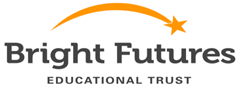 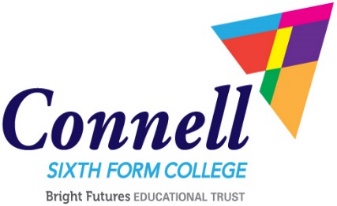 Connell Sixth Form CollegeTEACHER OF A LEVEL PHYSICS AND BTEC SCIENCEA unique opportunity to be a catalyst for social change.We are seeking to appoint a well-qualified, enthusiastic and hard-working teacher of A level Physics and BTEC Applied Science to be part of the College’s journey to becoming a truly outstanding establishment.  The successful candidate will be an inspirational teacher who can demonstrate passion, integrity and a genuine commitment to improving the life chances of all our students.  Our standards and expectations are high and you will be challenged to make a significant contribution to our continuing drive for excellence.  In return, we will ensure that you have the opportunity to constantly develop your professional practice, work alongside outstanding and supportive colleagues, and enjoy unparalleled staff benefits (including an iPad and gym membership).Connell College is a place where every student receives an outstanding education that focuses on aspiration, high expectations and personalised challenge.  Our staff work tirelessly to instil in young people a self-belief which enables them to progress to the top universities, employers and apprenticeships.Connell College staff have the rare opportunity to be a catalyst for social change by transforming the lives of the young people in the communities that we serve.  Small class sizes and access to the full range of learning resources empowers our teachers to add significant value to every student and ensure that they enjoy learning, excel in their chosen subjects and exceed prior expectations.  If you share our belief that poverty and deprivation should never limit the quality of a young person’s educational experience or their levels of achievement, then we would love to hear from you.Details of the application process and the application form can be found on our website: www.connellsixthformcollege.com.  The closing date is 9am on Monday 25th March 2019Interviews will take place w/c 1st April 2019The Science FacultyScience subjects are heavily subscribed to at the College. The subjects on offer in the Science Department are A levels in Biology, Chemistry and Physics, as well as the BTEC in Applied Science (Forensic Science or Medical Science). The Science department has seven fully equipped laboratories and a science technician.The successful candidate will be expected to contribute to the delivery of A level Physics and BTEC level 3 Applied Science. As part of the BTEC team the successful candidate will be expected to contribute to all aspects of the BTEC quality assurance process. The Physics department is part of the Stockport Ogden Trust Partnership and has close links with The University of Manchester’s Physics Department. These links have allowed students to benefit from many enrichment opportunities, including working towards the Crest Awards, but we are looking to further extend extra-curricular opportunities for Physics students both on and off the College campus.The Science staff work as a team, where everyone’s input is not only appreciated but also expected. In this way, we can strive to develop outstanding teaching, learning, and extra-curricular opportunities in Science for the students at Connell College. Job DescriptionAt Connell Sixth Form College, as a Teacher of Physics/BTEC Applied Science you will be responsible for each of your student’s enjoyment of study, outcomes and achievements in this subject.  You will be a successful teacher delivering good and outstanding lessons, who is able to enthuse, motivate and inspire students to reach their potential and exceed their aspirations.  The successful candidate must have a commitment to high standards and hard work to secure high quality outcomes for all students. They must also be enthusiastic about the development of the College and be willing to play an active part in the College's progress.Specific ResponsibilitiesMaintain clear expectations and high standards of professionalism at all times.Organisation and planning of the subject delivery.Monitoring of and being accountable for student attainment and progress within the subject, in accordance with the College’s policies.Working collaboratively and sharing good practice with Middle and Senior Leaders within the College and the Trust, to continually raise standards and develop the ethos in all areas of the College, not just the academic provision. Attend College events and activities as directed by the Principal.The Subject AreaModel the high standards which will ensure the attainment, progress, discipline and motivation of all the students and staff.Carry out effective setting of targets and monitoring of the students through effective operation of quality control systems measured against national quality standards and performance criteria.Ensure the teaching room has displays which are vibrant, stimulating and regularly refreshed.Use monitoring data as an indicator for continual improvement both for staff and students.Ensure reporting of the students’ progress in this subject is professional and informative with clear targets set.Model effective strategies to support individuals and groups of students who are underperforming in order that they meet or exceed their targets.Monitor the impact of these strategies and adapt and develop them when necessary to ensure the best outcomes for each student.Liaise with parents/carers to offer information and guidance to ensure the students gain maximum benefit from the learning opportunities.Organise and be responsible for the practical aspect of the course by allowing students the opportunity to practice all of the skills required by the exam board, including the organisation of relevant documentation. Ensure that the faculty resources and equipment are well cared for.Be responsible for the organisation of departmental visits and excursions in accordance with College policies.The CollegeEnsure that all College policies are adhered to and consistently implemented.Ensure all areas of the College are maintained to a very high standard. Promote and publicise the work and achievement of the staff and students in the Department.Support, through the department’s specialism, the wider curriculum and extra curriculum of the College.The duties of this post may vary from time to time without changing the general character of the post or of the level of responsibility within it.The Bright Futures Educational Trust is committed to safeguarding and promoting the welfare of children and young people and expects all staff and volunteers to share this commitment, any successful applicant will be required to undertake an Enhanced Disclosure.This post involves working with children, young people, and vulnerable adults or is a position of trust.  The amendments to the Exceptions Order 1975 (2013) provide that certain spent convictions and cautions are ‘protected’ and are not subject to disclosure to employers and cannot be taken into account.  Guidance and criteria on the filtering of these cautions can be found at the Disclosure and Barring Service website (www.gov.uk/dbs).  Person SpecificationEssentialDesirableQualifications, Educational and TrainingDegree and teaching qualification in the relevant subject.Commitment to CPD both personal and for others.Further professional qualifications.Relevant ExperienceSuccessful teaching experience, including the teaching of the subject to A level. A NQT will be considered.  However, a NQT will need to demonstrate clear strengths that compensate for lack of experience.Experience of teaching of the subject to A level.Experience of teaching a second subject with the capability to teach it to A level.Evidence of a contribution to areas such as the wider curriculum and the extended curriculum.Knowledge, skills and abilitiesExcellent classroom practitioner with a real passion for the subject and an ability to communicate that passion.Very good oral and written communication skills.Ability to work as part of the team.Ability to plan, organise and adapt.Excellent IT skills.Experience of the role of the Tutor.LeadershipAbility to motivate and support as well as inspire respect and trust.Ability to confront and resolve problems in a professional manner.Other skills and abilitiesA belief in the ethos of the College.Commitment to care and support for every student in the College.Flexibility and willingness to be involved in the developing College and at times to be in College outside College hours.Willingness to be involved in and support the work of the Trust.Commitment to the responsibility for and practices concerned with the safeguarding and promoting the welfare of young people. 